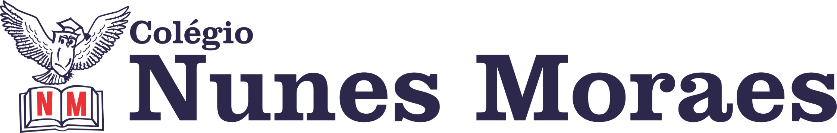 AVISE A COORDENAÇÃO QUANDO NÃO CONSEGUIR ACESSO AO MEET. Os coordenadores registrarão sua presença na aula e repassarão para você informações que tenham sido dadas na aula online. ►1ª AULA: 13h -13:55’  -  QUÍMICA -  PROFESSOR RENATO DUARTE INTRODUÇÃO À QUÍMICA – CORREÇÃO DA ATIVIDADE DE SALAETAPA 1 – ACESSO via Google Meet Link: https://meet.google.com/ftq-yqjk-sxwCaso você não consiga acessar a aula online, fale com a coordenação e realize as etapa seguintes.Etapa 2 -  Assista à videoaula abaixo. https://sastv.portalsas.com.br/#/channels/1/videos/6046Etapa 3 – Efetuar a correção dos possíveis erros na atividade.  – Confira sua atividade pelo gabarito que  o professor vai enviar para o grupo.►2ª AULA: 13:55’-14:50’   - FILO/SOCIO    – PROFESSOR VICTOR QUINTELA  FILOSOFIA :CAPÍTULO 1  - FILOSOFIA E ÉTICA (CONCLUSÃO) / CAPÍTULO 2 -  É POSSÍVEL DEFINIR LIBERDADE?Passo 1 - Acesse o link para o Google Meet - link enviado pelo professor. Nesta aula, terminaremos o Cap. 01 (Filosofia e ética) e trabalharemos por completo o Cap. 02 (É possível definir a liberdade?), dando ênfase aos seguintes tópicos:Cap. 01 Filosofia e ética Sócrates e o nascimento da filosofia (pág. 08);Aristóteles: a ética como justa medida (pág. 10).Cap. 02 É possível definir a liberdade? Definições de liberdade (págs. 14 a 18).Caso não consiga acessar a aula online, fale com a coordenação e siga os passos abaixo.Passo 2 - Assista aos vídeos abaixo: https://sastv.portalsas.com.br/#/channels/1/videos/6407https://sastv.portalsas.com.br/#/channels/1/videos/3891Passo 3 - Faça a leitura do capítulo dando atenção especial ao tópicos destacados acima.Atividade de casa: págs. 11, 12 e 19.►3ª AULA: 14:50’-15:45’  - LITERATURA    – PROFESSORA JADNA HOLANDA CAPÍTULO 2 - INTRODUÇÃO AO TROVADORISMOPasso 1 – Acesse a aula pelo link: https://meet.google.com/xvv-iuqj-vdt.Passo 2 – Acompanhar pelo slide e livro pp. 20 a 22.Caso não consiga acessar a aula, assista ao vídeo no link abaixo.  https://youtu.be/N8aCwmWgVyAPasso 3 - Correção das questões 1, 2 e 3 pp. 13 e 14. Introdução ao trovadorismo - aula 1. – confira o gabarito enviado pela professoraTarefa de casa:  estudar conteúdo pelo livro. ►INTERVALO: 15:45’-16:10’    ►4ª AULA:   16:10’-17:05’  - QUÍMICA -  PROFESSOR RENATO DUARTEINTRODUÇÃO À QUÍMICA – CORREÇÃO DA ATIVIDADES PROPOSTASETAPA 1 – ACESSO via Google Meet Link: https://meet.google.com/ftq-yqjk-sxwCaso você não consiga acessar a aula online, fale com a coordenação e realize as etapa seguintes.Etapa 2 -  Assista à videoaula abaixo. https://sastv.portalsas.com.br/#/channels/1/videos/6046Etapa 3 – Efetuar a correção dos possíveis erros na atividade.  – Confira sua atividade pelo gabarito que  o professor vai enviar para o grupo.►5ª AULA:   17:05’ – 18:00’  –  GRAMÁTICA  -  PROFESSORA ALINE LANDIMCAPÍTULO 01-  O QUE É GRAMÁTICA?  - CONCLUSÃO Acesse a aula online pelo link que será enviado pelo coordenador para o whatsapp da turma. Caso não consiga acessar a aula online, FALE COM A COORDENAÇÃO e siga os passos abaixo. Passo 01- Resolução das questões 5 a 10  das atividades propostas, páginas 11, 12 e 13Passo 02- Correção das atividades ( Corrija pelo gabarito enviado pela professora)